							      Evergem, 28 januari 2021                                                 OV3 – SCHILDEREN DECORATIEBeste ouders en leerlingenInfo coronamaatregelen voor de afkoelingsweek voor de vakantie en de periode tot aan de paasvakantie.Onze school werd helaas ook getroffen door het gekende virus COVID – 19. Leerlingen en personeel werden de afgelopen weken ziek of in quarantaine geplaatst. Geen eenvoudige taak om samen de school draaiende te houden.  De Vlaamse overheid heeft de beslissing genomen om van maandag 8 februari - vrijdag 12 februari een afkoelingsweek te organiseren. Dit betekent dat de leerlingen niet naar school komen in deze periode en afstandsonderwijs dienen te volgen. Deze periode is geen vakantieperiode.Sommige leerlingen zullen wel in deze afkoelingsweek op school worden verwacht. De ouders en de betrokken leerlingen worden hiervan op de hoogte gebracht.Welke maatregel is van toepassing na de vakantie tot aan de paasvakantie?De opleidingsfase en kwalificatiefase komen voorlopig nog NIET VOLTIJDS naar school.Mag ik jullie dan ook vragen de maatregelen van de regering strikt na te leven zodat wij deze regeling correct kunnen uitvoeren. Dit betekent dat wij samen de verantwoordelijkheid dienen op te nemen om zieke kinderen thuis te houden, bij terugkomst van reis de quarantaine en bijhorende maatregelen te respecteren.Welke stappen worden er genomen bij een melding van een positief getest persoon?De CLB – arts wordt gecontacteerd. De contacten met de besmette persoon worden in kaart gebracht. Daarna volgt mogelijks onmiddellijk de maatregel zoals een verwijdering van de school wegens grote kans op besmetting.Samen gaan we voor een virusveilige school.Mag ik als ouder de school betreden?Enkel in uitzonderlijke gevallen kan je als ouder de school betreden. Dit dient dan ook op voorhand te worden gevraagd. Een goedkeuring is vereist uit veiligheidsredenen.Moet ik een mondmasker dragen?Het schoolteam dient erop toe te zien dat leerlingen en personeel een mondmasker dragen. Dien ik mijn handen te ontsmetten?Op meerdere plaatsen zijn handgels beschikbaar. De leerlingen zijn verplicht de handen te ontsmetten.Wat als jouw kind weigert zich aan de afspraken te houden?Wanneer het schoolteam merkt dat uw kind de afspraken niet wenst na te leven zal de directeur de beslissing nemen de leerling van school te verwijderen. Wij rekenen op de ouders om samen ervoor te zorgen dat uw kind de afspraken respecteert.Kunnen er nog wijzigingen komen voor de regeling na de vakantie?Indien de regering een andere beslissing neemt tijdens de komende weken dan kan er nog een wijziging komen. Er zijn ook wijzigingen mogelijk indien de cijfers van besmetting zakken of stijgen op de school.Volg onze school via Facebook van de school https://www.facebook.com/tvurstjen/ of onze website www.buso-evergem.beVoor de leerlingen  van  de AFDELING  SCHILDEREN DECORATIE  is de volgende regeling van kracht tot aan de paasvakantie:Wanneer komen de leerlingen naar school?Indien je gebruik maakt van een schoolbus zal de bus jou enkel komen halen als het voor jou een schooldag  is. Voor leerlingen die reeds een afwijking kregen op de huidige regeling blijven de afspraken doorlopen.De leerkrachten voorzien taken voor de leerlingen die niet op school aanwezig zijn.Directeur Jörge EngelsGO! school voor buitengewoon  secundair  onderwijs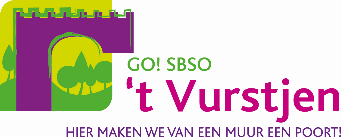 ’t Vurstjen 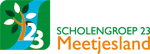      Vurstjen  27    -   9940   Evergem Tel.  09 253 13 57   -   Fax  09 253 18 14 info@buso-evergem.be  -   www.buso-evergem.beOPLEIDINGSFASE  2de en 3de KWALIFICATIEFASE 4de en 5de oneven wekenweek 9 (1 – 5 maart)week 11 (15 – 19 maart)week 13 (29 maart – 2 april)even wekenweek 8 (22 – 25 februari)week 10 (8 – 12 maart)stageperiode:                             15 maart – 2 april